QUESTION BANK ON 100 YEARS OF CHAMPARANIn which state of India is Champaran?Andhra PradeshJharkhandChattisgarhBiharOn whose insistence did Gandhiji visit Champaran?J B KripalaniGopal Krishna GokhaleRaj Kumar ShuklaRajendra PrasadIn which year did famine strike Champaran, proving  the last straw for oppressed indigo farmers?1914191519161917In whose house did Gandhiji initially stay in on reaching Patna enroute Champaran?Maulana Mazrahul HaqRajkumar ShuklaRajendra PrasadBraj kishore PrasadWho received Gandhiji at Muzaffarpur Railway Station when he came from Patna?Aacharya KripalaniSrinivas ShashtriCR DasJB KripalaniIn which year did Gandhiji launch Champaran Satyagraha?1915191619171918The Champaran Satyagraha was associated with_______SaltIndigenous textilesIndigoPrevailing land owning systemWhich cultivation system was followed in Champaran?RyotwariMahalwariTinkathiaKurtauliAs per the record available, in which year was the first indigo disturbance reported in Champaran?1871186918751867Whose order did Gandhiji disobey when he continued to stay in Champaran?Lt. GovernorDistrict magistrateBritish CouncilLawyerWhat is the name of the exhibition that PM Narendra Modi inaugurated marking 100 years of Satyagraha in Champaran?Bapu ka abhiyanA final end to movement against British RajNaya BharatSwachhagraha – Bapu Ko Karyanjali – Ek Abhiyan, Ek PradarshaniWhen did Gandhiji set his foot in Champaran for the first time?April 10, 1917May 9, 1918April 6, 1916None of theseFrom where did Gandhiji begin his work after reaching Champaran?House of  Babu Gorakh Prasad in MotihariFrom the land of farmersAfter Salt MarchFrom the office of British CouncilWhen did the Champaran Inquiry Committee submit its final report?November 6October 4September 10None of theseWhen did the Champaran Agrarian Bill converted into a law?November 29, 1919March 4 , 1920March 4, 1919None of theseWhen was the word “Satyagraha” first used?Anti- Rowlatt Act agitationFarmers Protection ActWhen the indigo unrest took placeAll of theseSatyagraha at which of the following places was NOT related to the problems of farmers?AhmedabadKhedaBardoliChamparanWhy did Gandhiji decide to go to Muzaffarpur before going to Champaran?To enquire from the lawyers about the issueTo seek guidance from his friendTo visit his supporters      D)  NoneHow did Gandhiji make the peasants fearless and self-reliant?By letting them know about their rights      B)  Fighting their case                  C) Obtaining the refund of compensation      D) All of the aboveWhat portion of land were the farmers forced to allocate/reserve for indigo cultivation under the cropping system in effect?1/10½3/20None of theseWhy was Gandhiji asked to leave Champaran by the Commissioner?Disruption of public harmonyDanger to public tranquillityViolent agitationAll of the aboveName the district magistrate who served Gandhiji the notice to leave Champaran district. W.B. HeycockAllen DyerArthur HermenNone of theseName the section under violation of which summons was issued to Gandhiji?Section 140Section 144Section 123Section 146What stand did Gandhiji assume during his court appearance for defying the Magistrate’s order?He did not appear for the trialHe plead guiltyHe did not consider the order to have legitimate authorityBoth A and CWhich railway station in Bihar was renamed Bapu Dham after Gandhiji, a few years ago?PatnaChamparanMotihariMuzaffarpurWhy did indigo exports from India decline, adding to the misery of the Champaran farmers?Due to development of a synthetic dyeBecause of the Opium War with China affecting trade routesHigh export tariffs imposed by the CrownAll of the aboveOn what date did Gandhiji land in Motihari?May 9, 1917April 2, 1917April 15, 1917May 16, 1917In which session of the Indian National Congress did Gandhiji meet Raj Kumar Shukla?29303231Where was the Congress session held, where Gandhiji first met Raj Kumar Shukla?PatnaLucknowPoonaAllahabadWhat deal did the District Magistrate offer Gandhiji to drop the case against him?To leave the district and not returnTo head the enquiry committeeTo assist the Bihar Planters Association in restructuring the cropping systemNone of the aboveWho was the secretary of the Indigo Planters Association whom Gandhjii met to explain his mission?Mr. MorsheadMr.WilsonMr.MaudeMr.LouisIn which town/city did Gandhiji reside? PatnaMotihariBhagalpurBettiahIn which three places did Gandhiji lay the foundation for schools in Champaran in 1917-18?Motihari, Patna, RanchiBhagalpur, Bettiah, JasaulipattiBhitiharwa, Motihari, MadhubanMadhuban, Patna, MuzaffarpurWhat was the name of the self sustaining vocational schools that Gandhiji set up in Bihar to provide training in carpentry, weaving and the like called?Buniyadi SchoolsKarigari SchoolsKaushalya SchoolsNone of the aboveWhat was the Bhitiharwa Ashram in Champaran originally known as?Gandhi AshramChamparan Seva GramSabarmati AshramKasturba Sewa KendraUnder the jurisdiction of which revenue division did Champaran fall in Bihar?TirhutDarbhangaBhagalpurSaranWho was the Lt. Governor of Bihar & Orissa during the Champaran Satyagraha?L.F MorsheadSir Edward Gait G.S. ArndaleE.S. MontagueHow did Gandhiji initiate the satyagraha movement in Champaran?By convincing the oppressed peasants to refuse to pay the taxesBy recording their grievancesBy seeking a meeting with Lt. Governor Edward Gait to negotiate better terms for the peasantsA and B bothOn whom did the British Government bestow the title of Kaiser-i-Hind?Jawaharlal NehruSardar Vallabhai PatelBraj kishore PrasadMahatma Gandhi Which medal did Gandhiji wish to return, in a letter he wrote to Maganlal Gandhi, in protest of the treatment meted out to peasants in Champaran? Bharath-KesariDaiser-i-HindKaiser-i-HindNone of the aboveFor the centenary celebrations of Champaran Satyagraha, an online interactive quiz was organised byASINational Archives of IndiaMinistry of CultureIndian National Trust for Art and Cultural Heritage Hon’ble Prime Minister, while inaugurating the 100-year celebrations of Champaran Satyagraha, appealed to the citizens of India to replicate its success forMake in IndiaDigital IndiaSwach Bharat KaushalVikasThe Champaran Inquiry Committee submitted its final report to the British Government on…?October 1st, 1917October 4th, 1917October 5th, 1917October 7th, 1917What was the principal recommendation of the report submitted by the Champaran Inquiry Committee, accepted by the Government?Abolition of mandatory indigo cultivationRevision and lowering of taxes imposed on the peasantsAbolition of bear labour systemAbolition of the Tinkathia systemWhat did Gandhjii call the debacle of the collapsed Motihari trial against him?“…(India’s) first lesson in Civil Disobedience.”“…the beginning of Ahimsawad”“The first brush of the Crown with the ultimate power of satya and ahimsa.”None of the aboveWhen was the Champaran Agrarian bill turned into a law?March 4, 1920March 7, 1919May 2, 1917None of the aboveAfter the Champaran Satyagraha, where did Gandhiji go next?KhedaChauri ChauraAhmedabadYervadaBy what percentage did Gandhiji finally succeed in reducing the rent of the land, after much negotiation? 40 %26%25%30%Raj Kumar Shukla’s diary, in which he assiduously recorded the events of Champaran Satyagraha, was written in which of the following script?KaithiMaithliBhojpuriDevnagiriWhat was the name of the book released by Bihar CM Nitish Kumar, on the 10th of April, commemorating  hundred years of Champaran agitation?Bharat ka Poorna SatyagrahaChamparan: Satyagrah ke SahyogiChamparan: Ek Nil VidrohNone of the aboveWhere was the first school founded by Gandhiji, in Champaran, located?BhitiharwaMotihariMadhubanJasaulipattiWho is the author of the book on Raj Kumar Shukla and others involved in the Champaran movement, released on April 10th 2017, while celebrating 100 years of the Satyagraha? Anurag Narayan SinhaPir Mohammad MunisB.L DasArvind MohanWho translated the contents of Raj Kumar Shukla’s diary into Hindi and released it as a book?Krishanb DuttBhairav Lal DasA.C Ammon Sheikh Rajab AliThough Champaran is widely acknowledged as the first Satyagraha movement launched in India, when was the word Satyagraha actually used for the first time?Anti-Rowlatt Act AgitationAhmedabad Mill-workers strikeKhilafat MovementSimon Commission protestsWho, in a book about Gandhiji, famously wrote of Champaran’s enforced indigo plantations saying, “Not a chest of Indigo reached England without being stained with human blood.”?Charles F. AndrewsSubhadra Sen GuptaLouis FischerD.G TendulkarBesides Raj Kumar Shukla, who were the other two members of the delegation that went to meet Gandhiji at the Indian National Congress session in 1916?Ganesh Shankar Vidyarthi and Pundit SundarlalHaribansSahay and Pir Mohammad MunisPundit Sundarlal and Mohammad AnsariMohammad Ansari and Ganesh Shankar Vidyarthi According to a number of historians, who might have actually composed the letters written to Gandhiji apprising him of Champaran’s situation, in Shukla’s name?Ganesh Shankar VidyarthiPir Mohammad MunisBanarsidas ChaturvediHaribans SahayWho launched the book ‘Gandhi in Champaran’ in New Delhi, in April 2017, as a part of 100 years of Champaran celebrations?Narendra Modi      B) 	Venkaiah Naidu      C) Mahesh Sharma Nitish KumarWhere was Gandhiji headed when he was stopped and ordered to leave the district immediately?MotihariTo the Commissioner of TirhutJasaulipattiMuzaffarpurWho is the author of the book “Gandhi in Champaran”?Shankar Dayal SinghD.G TendulkarSubhadra Sen GuptaNone of the aboveThe Champaran Enquiry Committee had ______ members?SixThreeSevenFiveWhen was the book “ Satyagraha in Champaran”, written by Rajendra Prasad, first published?1922193019271934Before Champaran, where did a famous indigo revolution take place?BardoliRajmahal HillsSanthalBengalIn which session of the Indian National Congress did Raj Kumar Shukla and others attend, to persuade Gandhiji to take up their cause?Twenty-ninthThirtiethThirty-firstThirty-fifthWho was the Secretary of the Planters’ Association in Champaran?H.S PolakW.B HeycockD. Weston J.M WilsonWhich biographer of Gandhiji accompanied him in Champaran?Charles F. AndrewsJoseph L. RoilsLouis FischerNone of his biographers were present in ChamparanGandhiji and his aides stayed in the house of………………?Rajendra PrasadAnurag Narayan SinhaGorakh PrasadMazhrahulHaqOut of the various places Gandhiji resided in during his stay in Champaran, which place did CM Nitish Kumar announce would be turned into a museum?Gorakh Prasad’s houseBrajkishore Prasad’s houseBettiaha DharamshalaRajendra Prasad’s houseWho was the President of the Champaran Enquiry Committee? F.G SlayD.J ReidG. RainyL.C AdamiMultimedia Questions:Identify Raj Kumar Shukla from the personalities below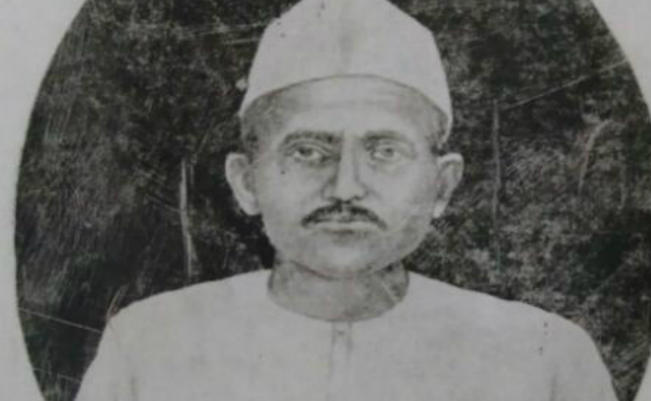 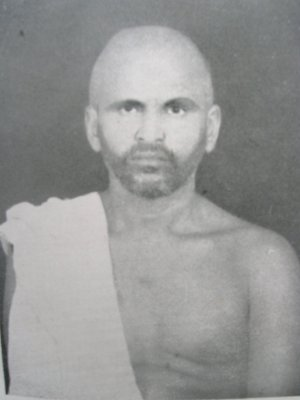 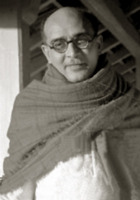 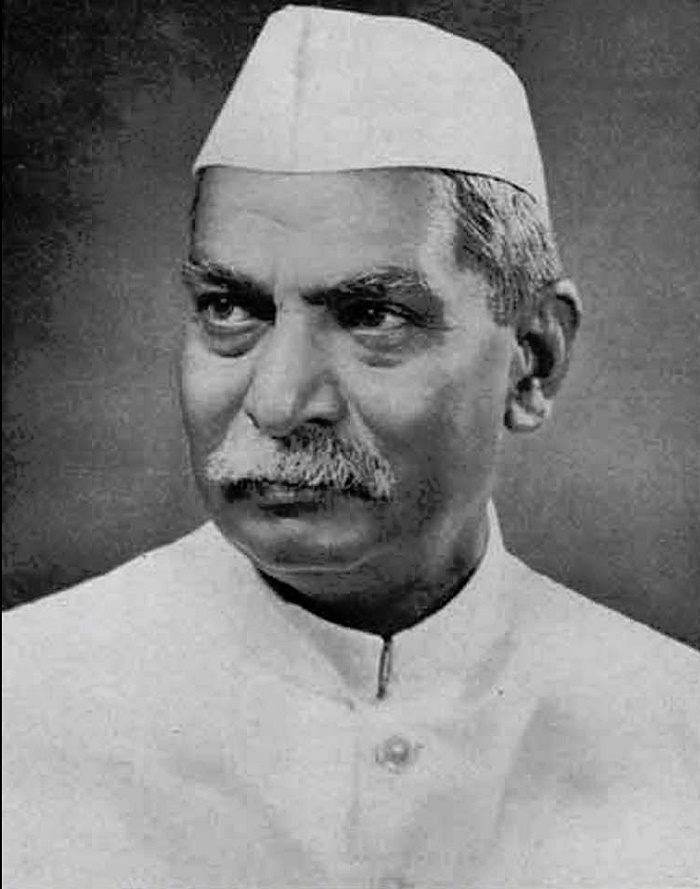 On a map of India, mark the state that Champaran falls in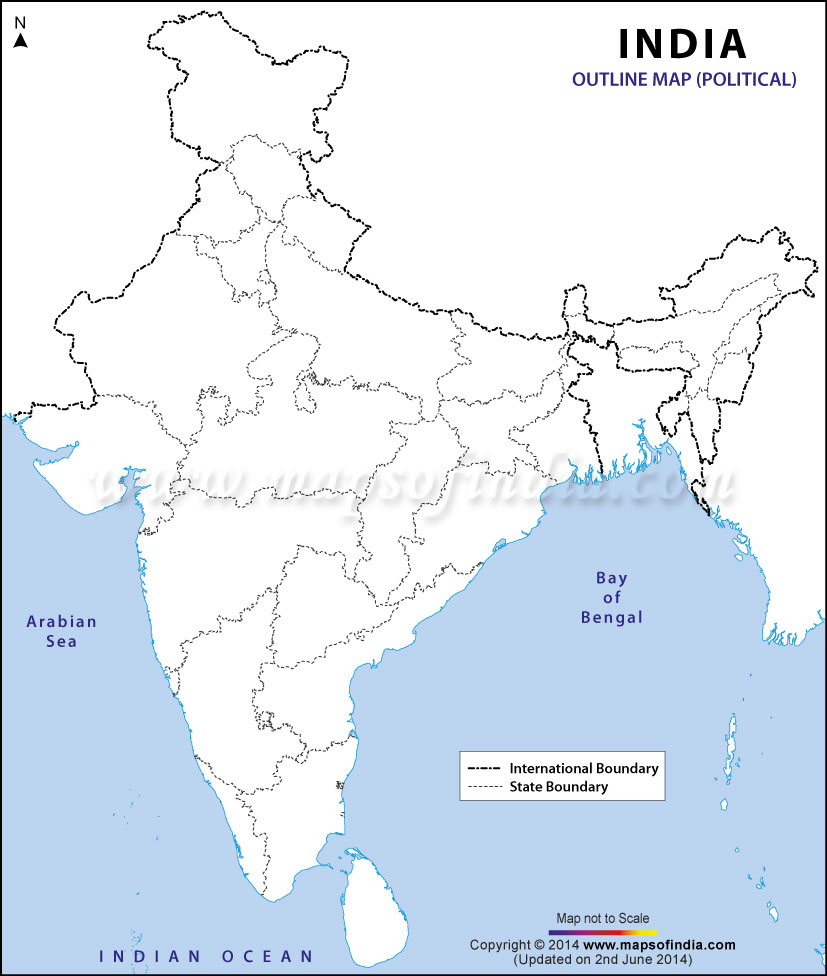 Which biographer of Gandhi ji accompanied him in Champaran?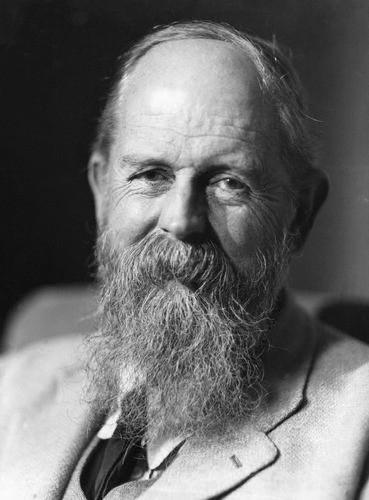 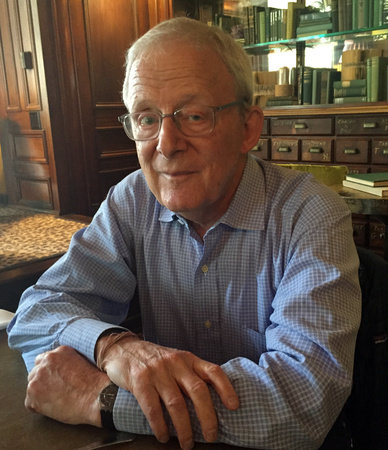 A) Charles F. Andrew                                  B) Joseph L. Roils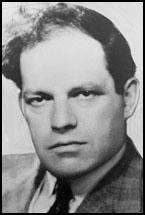 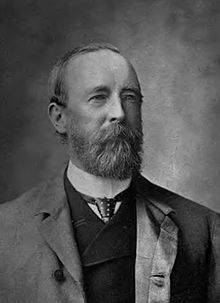             C) Louis Fischer                                     D) A.O Hume